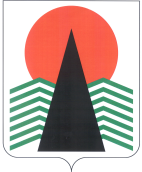 Муниципальное образованиеСельское поселение СентябрьскийНефтеюганский районХанты-Мансийский автономный округ – ЮграСОВЕТ ДЕПУТАТОВ СЕЛЬСКОГО ПОСЕЛЕНИЯ СЕНТЯБРЬСКИЙРЕШЕНИЕп. СентябрьскийО внесении изменений в решение Совета депутатов сельского поселения Сентябрьский, от 27 декабря 2020 года № 127 «Об утверждении Порядка выдвижения, внесения, обсуждения и рассмотрения инициативных проектов в муниципальном образовании сельское поселение Сентябрьский» В соответствии со статьей 26 Федерального закона от 6 октября 2003 года № 131-ФЗ "Об общих принципах организации местного самоуправления в Российской Федерации", руководствуясь статьями Устава муниципального образования сельское поселение Сентябрьский, Совет депутатов сельского поселения  р е ш и л:1. Внести в решение Совета депутатов сельского поселения Сентябрьский от  27.12.2020 № 127 «Об утверждении Порядка выдвижения, внесения, обсуждения и рассмотрения инициативных проектов в муниципальном образовании сельское поселение Сентябрьский» следующие изменения:1.1  Пункнт 5 статьи 16 дополнить подпунктами следующего содержания:«5.1. Для организации и проведения конкурсного отбора Администрация:5.1.1. определяет дату проведения конкурсного отбора;5.1.2. осуществляет техническое обеспечение деятельности Комиссии;5.1.3. организует заседание Комиссии не позднее 15 рабочих дней со дня окончания приема заявок о направлении инициативных проектов;5.1.4. доводит до сведения участников конкурсного отбора его результаты.»2. Настоящее решение втсупает в силу после официального оупблкования.Уставновить что:3. Настоящее решение подлежит опубликованию в бюллетене «Сентябрьский вестник» и размещению на официальном сайте органов местного самоуправления  сельского поселения Сентябрьский.Глава поселения                                                                                              А.В. Светлаков25.05.2021                                                            №147